Commonwealth of Massachusetts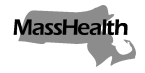 Executive Office of Health and Human ServicesOffice of Medicaidwww.mass.gov/masshealthMassHealthPersonal Care Attendant Bulletin 12March 2022TO:	Personal Care Management Agencies Participating in MassHealthFROM:	Amanda Cassel Kraft, Assistant Secretary for MassHealth [signature of Amanda Cassel Kraft]RE:	Spending and Reporting Requirements for Personal Care Management Agencies Related to Section 9817 of the American Rescue Plan ActIntroduction The Executive Office of Health and Human Services (EOHHS) established enhanced rates for certain home and community-based services (HCBS) under 101 CMR 447.00: Rates for Certain Home-and Community-based Services Related to Section 9817 of the American Rescue Plan Act for dates of service beginning July 1, 2021, through June 30, 2022. This regulation also includes enhanced rates for personal care management (PCM) agencies performing PCM functions under the MassHealth PCA program.This bulletin provides updated provider attestation and reporting requirements for use of the funds associated with the temporary rate increase established under 101 CMR 447.00. The updated provider attestation and spending report requirements described below supersede and replace the provider attestation and spending report requirements set forth in Personal Care Attendant Bulletins 8 and 11. All rates, billing instructions and allowable uses set forth in Personal Care Attendant Bulletin 8 remain in effect for MassHealth-covered PCM functions for dates of service beginning July 1, 2021, through June 30, 2022, and in Personal Care Attendant Bulletin 11 for MassHealth-covered PCM functions for dates and service beginning January 1, 2022, through June 30, 2022.This bulletin does not apply to PCAs. The enhanced PCA rates can be found at 101 CMR 447.00.Attestation and Spending Report 	As a condition of receipt of these additional funds, eligible PCM agencies must complete an attestation assuring EOHHS that they will use at least 90% of the funds for HCBS workforce development and submit a spending report to EOHHS that accounts for how the enhanced funds were used. All funds must be expended by September 30, 2022, for services billed during the rate enhancement period. Providers will be required to submit a final spending report no later than December 31, 2022. The final report will account for funds related to the full enhancement period of July 1, 2021, through June 30, 2022. Upon submission of the report, providers will also be required to submit an attestation form, attesting to allowable use of the funds, associated with the rate enhancements. EOHHS guidance about the attestation and spending report requirements is located at www.mass.gov/info-details/strengthening-home-and-community-based-services-and-behavioral-health-services-using-american-rescue-plan-arp-funding. PCM agencies are encouraged to check this site regularly for updated information.Failure to Submit an Attestation or Spending ReportPCM agencies may be subject to sanction for failure to submit an attestation form and/or spending report in accordance with EOHHS guidance noted above and pursuant to the PCM agency contract.MassHealth Website This bulletin is available on the MassHealth Provider Bulletins web page.Sign up to receive email alerts when MassHealth issues new bulletins and transmittal letters.Questions Providers may submit questions related to the enhanced funding and other questions about this bulletin to ARPAMedicaidHCBS@mass.gov.The MassHealth LTSS Provider Service Center is also open from 8 a.m. to 6 p.m. ET, Monday through Friday, excluding holidays. LTSS Providers should direct their questions about this letter or other MassHealth LTSS Provider questions to the LTSS Third Party Administrator (TPA) as follows:Phone: 	Toll free (844) 368-5184Email:	support@masshealthltss.com Portal:	www.MassHealthLTSS.com 	Mail:	       MassHealth LTSS		       PO Box 159108 	Boston, MA  02215Fax:	(888) 832-3006